Презентация москитной системы Плиссе для окон и дверей от компании Plisse Ltd «СИСТЕМА ПЛИССЕ П25»Система Плиссе П25 фиксируется на окне / в проеме раз и навсегда - сдвигаясь и раздвигаясь по принципу гармошки. «СМС Плиссе П25» Совмещается с любыми оконными и дверными конструкциями разных производителей, которая устанавливается на окно или дверь размерами до 3000мм в высоту и до 6000мм в  высоту.Система Плиссе П25 мм, как и любая другая система Плиссе из линейки продукции компании Plisse ltd обладает высоким качеством!!! П25 не требует отдельного места для хранения в доме или в квартире на зимнее время года, вам достаточно отрыть створку системы, оставляя проем отрытым.  Москитная система Плиссе П25подходит для окон, беседок, террас, мансард, входных групп. Система П16 сделает вашу террасу уютной и защищенной. Защитное полотно свободно пропускает воздух. За системой Плиссе легко и просто ухаживать – достаточно периодически очищать полотно влажной салфеткой или опрыскивать поверхность сетки или ткани слегка мыльным раствором или универсальным средством для очистки поверхностей в доме.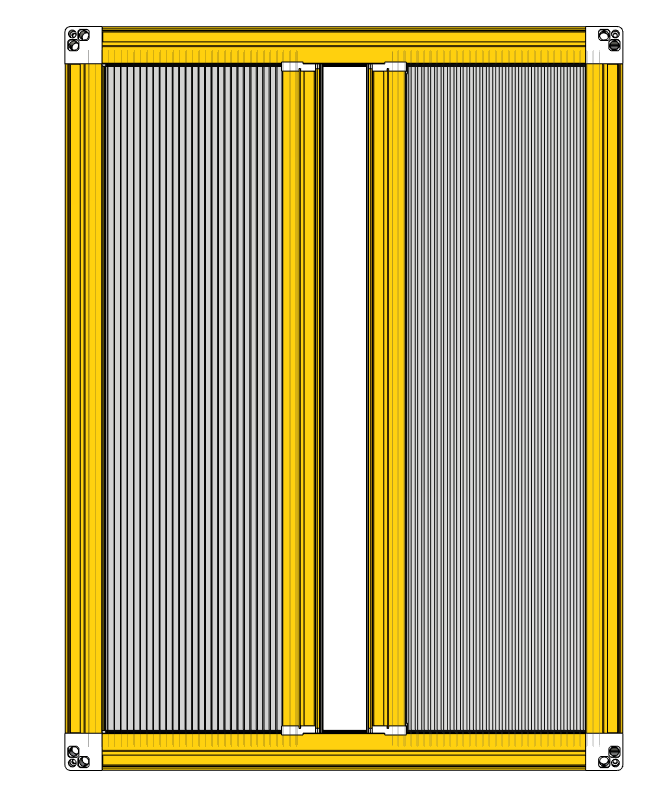 Москитная система Плиссе П25: основная конструкция состоит из одного вида профиля  Каркас рамы соединяется 4 пластиковыми уголками. Профиль створки крепится к раме с помощью пятки. 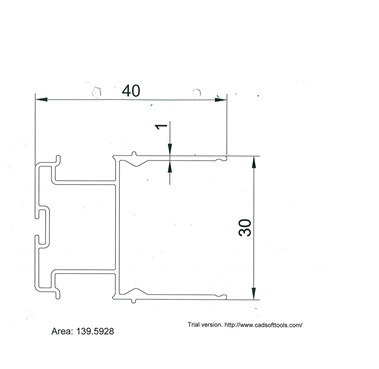 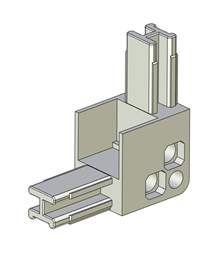 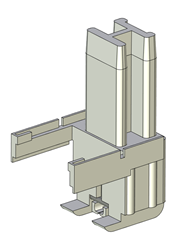 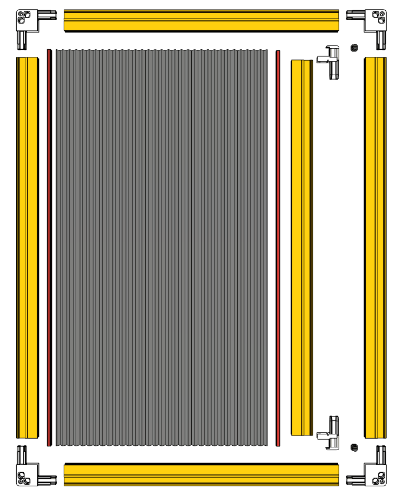 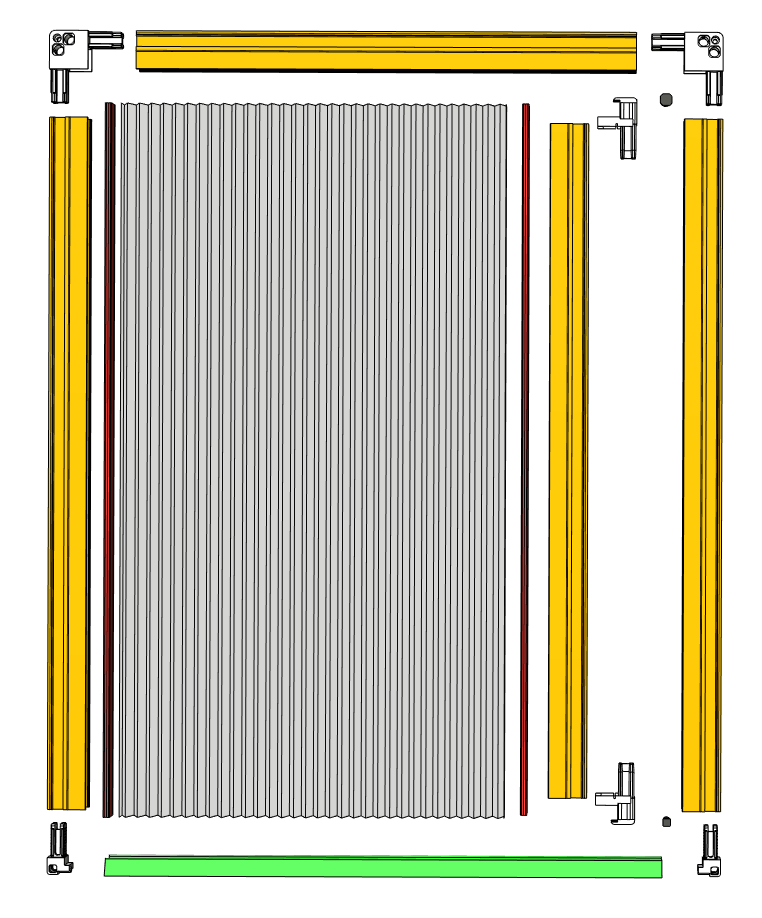 Есть возможность изготовить изделие с порогом. Тогда в нижней части конструкции будут использоваться  соединительные уголки для порогов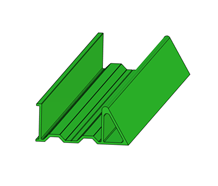 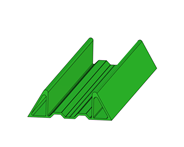 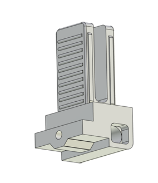 Технические характеристики Системы Плиссе П25Замер только готового изделия! Минимально по высоте и ширине 300 ммМаксимально по ширине не более 3000мм, по высоте не более 3000ммПрофиль алюминиевый (срок службы 7 лет)базовые цвета профиля: белый 9016, коричневый 8017, антрацит 7016 (всегда в наличии), возможна отгрузка неокрашенного профилякрасим в любой цвет по палитре Ral (под заказ) открывание: влево, вправо, сверху-вниз, снизу-вверхпрофиль створки отличается от Профиля рамы конфигурацией.Плиссированная СЕТКА - Полотно-гармошка 25мм, в развернутом виде 50мм.Ширина профиля: 40 мЕсть возможность установки системы с порогом Составляющие м/с:Система Плиссе П25Количество материала на 1 систему П25 размером 800*2100Кратность упаковки Профиль МС ПЛИССЕ 25 белый RAL 90167,688м60 мВставка внутренняя под сетку  ПЛИССЕ 254,2м120мСетка МС ПЛИССЕ (25) 2200 мм (60м2/рулон)3,6м2В зависимости от высоты пачки разная квадратураНить МС ПЛИССЕ (500м)18,24м500 мКомплект аксессуаров для МС ПЛИССЕ 25 белый (Ral 9016)1комплект(4угла+2пятки+2гвоздя)10шт (40углов+20пяток+20гвоздей)Люверсы МС ПЛИССЕ 2512шт500штСкотя для вставки МС Плиссе 4,2м100м